№ 167                                                                             28 апреля 2023 годаРешениеСобрания депутатов Зеленогорского сельского поселенияО внесении изменений в Правила землепользования и застройки муниципального образования «Зеленогорское сельское поселение» Республики Марий Эл, утвержденные решением Собрания депутатов муниципального образования «Зеленогорское сельское поселение» Республики Марий Эл от «21» февраля 2013 года № 120В соответствии с Федеральным законом Российской Федерации
от 6 октября 2003 года № 131-ФЗ «Об общих принципах организации деятельности местного самоуправления в Российской Федерации», Федеральным законом от 14 июля 2022 года № 350-ФЗ «О внесении изменений в Градостроительный кодекс Российской Федерации и отдельные законодательные акты Российской Федерации», Уставом Зеленогорского сельского поселения Собрание депутатов Зеленогорского сельского поселения РЕШИЛО:1. Внести  в Правила землепользования и застройки Зеленогорского сельского поселения, утвержденные  решением Собрания депутатов Зеленогорского сельского поселения № 120  от 21.02.2013 года  ( далее – Решение, Правила) следующие изменения:	1)  В пункте 4 статьи 3 слова «социально-экономического развития» исключить.           2. Опубликовать настоящее решение в районной газете «Моркинская земля» и разместить на официальном сайте Зеленогорской сельской администрации в информационно-телекоммуникационной сети «Интернет», в федеральной государственной информационной системе территориального планирования.3.	Настоящее решение вступает в силу со дня его официального опубликования (обнародования).       Глава Зеленогорского      сельского поселения                                                        Н.В.ГранатоваЯл шотан Зеленогорск илемындепутат–влакын Погынжо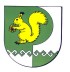 Собрание депутатов    Зеленогорского сельского поселения